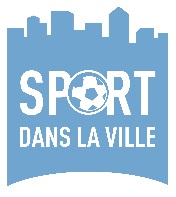 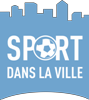 Sport dans la Ville recrute Un(e) Responsable d’Insertion Spécialisé, Passe Décisive.Programme Décrochés Auvergne Rhône AlpesCDI – poste basé à Lyon    POSTE	:	Responsable Insertion Spécialisé Passe décisive.STRUCTURE	:	Sport dans la VilleSport dans la VilleCréée en 1998, Sport dans la Ville est la principale association d’insertion par le sport en France. L’ensemble des programmes mis en place par Sport dans la Ville, permet de favoriser l’insertion sociale et professionnelle des 6500 jeunes inscrits à l’association, en participant activement à leur progression et à leur développement personnel.•	Des programmes sportifs :45 centres sportifs implantés au cœur de quartiers sensibles à Lyon, Grenoble, Saint-Etienne, Hauts de France, Ile de France et région PACA et 6000 jeunes inscrits.•	Des programmes de découverte :Sport dans la Ville a créé des camps de vacances multi-activités qui bénéficient chaque année à 350 jeunes et des programmes d’échanges internationaux aux Etats-Unis, en Inde, en Angleterre et au Brésil.•	Un programme d’insertion professionnelle :Pour que chaque jeune trouve le chemin de l’emploi, Sport dans la Ville a créé le programme
« Job dans la Ville ».Ce programme prépare et facilite l’accès des jeunes à une qualification et un emploi durable par un suivi individuel dans le temps et des actions concrètes : des visites d’entreprises et d’organismes de formation, des ateliers d’information et de formation, un suivi de la structuration et de la formalisation du projet professionnel, l’accès à des missions en entreprise.•	Un programme d’aide à la création d’entreprise :Sport dans la Ville a également créé en partenariat avec EMLYON, le programme d’aide à la création d’entreprises « Entrepreneurs dans la Ville ».•	Un programme dédié aux jeunes filles :Un programme d’accompagnement intitulé « L dans la Ville » dédié à 1200 jeunes filles de 12 ans et plus, issues des quartiers où Sport dans la Ville est implanté. Il vise l’accompagnement de chacune d’entre elles dans son épanouissement personnel et son insertion professionnelle. Le programme « L dans la Ville » est transversal à l’ensemble des programmes : activités sportives, ateliers culturels, activités de découvertes et de voyages et programme d’insertion professionnelle.Pour assurer le bon fonctionnement de ses centres et de ses activités, Sport dans la Ville emploie à ce jour 80 salariés permanents et 140 éducateurs sportifs. Plus d’informations sur www.sportdanslaville.comMissions et responsabilitésRattaché(e) au Responsable du programme des décrochés Auvergne Rhône-Alpes (AURA), vous garantirez le déploiement du programme sur toute la métropole de Lyon en développant et animant le réseau de jeunes « décrochés » à la recherche de formation et/ou d’Emploi.A ce titre, vos missions seront : Sourcing des jeunes à accompagner et constitution et animation d’une promotion de décrochés.Avec l’appui des responsables insertion territoriaux, des éducateurs sportifs et de votre responsable vous identifierez les jeunes et les  accompagnerez vers un « raccrochage » sur les territoires de la métropole de LyonVous assurez la mise en place et le suivi de partenariats avec les structures locales des territoires sur lesquels Sport dans la Ville intervient afin de sourcer des jeunes correspondants aux critères d’accompagnementsVous participez pleinement à l’expérimentation d’un nouveau dispositif d’accompagnement des jeunes, éloignés de la formation et de l’emploi vers l’emploi durable.Pédagogie ; Techniques de recherches d’Emploi & animation du réseau d’experts Garant de la « montée en compétences » des jeunes « décrochés » dans le cadre de leurs recherches de solution en créant un programme pédagogique dédié.A minima ; organiser et/ou animer des ateliers TRE (CV ; lettres de motivation ; recherches d’alternance ; recherches de stages ; confiance en soi, recherches d’emploi ; etc)En amont de chaque évènement emploi, préparer les jeunesAnimer le réseau d’experts en organisant des ateliers qualitatifsCoordonner les actions de SAS, préparer l’organisation et la tenue de ces derniers.Veiller et assurer la mobilisation des jeunes à chacune de ces actionsVeiller à inclure dans les actions proposées le plus régulièrement possible des activités sportives comme outils de progression aux savoir-être des jeunes suivis. Etre garant de la réflexion, l’organisation et la mise en place des dispositifs pédagogiques.Accompagnement jeunes « décrochés »Assurer l’accompagnement individuel et qualitatif d’une promotion de jeunes décrochés.Veiller à la mobilisation de ce public dans chacune des actions collectives cibléesRéaliser un reporting régulier des jeunes à l’aide des outils décelés.Assurer un point récurrent sur les besoins et recherches d’Emploi de ces jeunesMettre à jour les éléments de suivi : tableaux excel ; Base de Données et ; récupération de ces éléments (contrats ; attestations d’embauche, CI, justificatifs de domicile.) Animer cette communauté de jeunes ; être force de propositionsMaitriser ce vivier de jeunes et être en mesure d’assurer un « matching » entre les besoins des jeunes et les offres des entreprises partenaires, des organismes de formation ; et suivre ces positionnementsVous assurez une veille active des offres des partenaires (notamment via leurs sites de recrutement) pour positionner des jeunes.Etablir et développer une relation de proximité et durable avec les structures partenaires dans le suivi des jeunes décrochés et/ou déscolarisés : Missions locales, PLIE, CREPI, E2C, Apprentis d’Auteuils.Evènements Emploi « Sport dans la Ville » et actions partenariales emploi « partenaires » : Vous mettez en place des évènements emplois au sein de sport dans la Ville ou dans l’organisation des visites d’entreprises ayant pour objectif de recruter des jeunesVous constituez avec l’aide de la responsable Emploi et la responsable des Partenariats Privés un pool d’entreprises sensibilisées au public en capacité d’accueillir des jeunes décrochés en stage ou en emploi.  Vous êtes en capacité d’assurer une pré-qualification des candidats en fonction des offresVous êtes garant de la présélection et de la mobilisation des candidats pour les actions d’emploi avec des partenaires spécifiques décrochésProjet et investissement associatifVous êtes un membre à part-entière du programme Passe Décisive. A ce titre, vous pouvez être amené à piloter ou co-piloter un des projets transversaux du programme. Vous pouvez également être amené, en fonction des besoins, à porter des missions ponctuelles autres pour aider un membre de votre équipe.En tant que salarié de Sport dans la Ville, vous contribuez à la réussite des évènements phares de l’associationParticiper aux évènements de l’association.Spécificités du posteCompte tenu du public cible des missions (collaborateurs d’entreprises ou jeunes décrochés) ; une flexibilité horaire sera demandée avec notamment un rythme de travail allant du lundi au vendredi avec des temps de travail possible certains week-ends.Profil et éléments du posteFormationVous êtes titulaire d’un bac+3 minimum en RH ; insertion professionnelle ou recrutementA défaut, une expérience réussie et significative dans les domaines ci-dessous :  métiers du sport-animation des jeunes et/ou recrutement et/ou insertion professionnelle Etre titulaire du permis B est indispensableLa maitrise de l’anglais est un plus mais n’est pas indispensableUne expérience opérationnelle de jeunes éloignés de l’emploi est requiseTempérament et personnalitéRigueur et organisation sont vos principaux atoutsAptitudes reconnues pour le relationnel avec les jeunesVous avez un gout prononcé pour le travail d’équipeVous disposez d’un esprit d’initiative et aimez relever des challengesVous êtes reconnu pour votre optimisme et votre capacité à faire face aux imprévusContratCDI à pourvoir dès que possiblePériode d’essai de 2 moisSalaireSelon expérience du candidatCandidaturesCV+ Lettre de motivation à adresser à nzidane@sportdanslaville.comClôture des candidatures : le 30 juin 2022